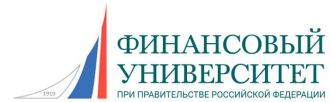 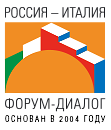 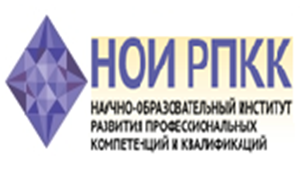 Круглый стол«Инвестиции в экономику будущего: искусство, культура, просвещение»30 ноября 2016 годаОрганизатор:Научно-образовательный институт развития профессиональных компетенций и квалификаций Финансового университета при ПравительствеРоссийской Федерации;Российско-Итальянский Форум-диалог по линии гражданских обществПри поддержке:Общество друзей Государственного Исторического Музея; Акционерное общество «Банк Интеза»;Университет Ка’Фоскари;Коммерческий университет «Луиджи Боккони» - Школа менеджмента SDA BocconiСоорганизатор:Некоммерческая организация «Международная ассоциация организаций финансово-экономического образования»Искусство не существует обособленно, а встраивается в сложную систему современных общественных и рыночных отношений. В связи с этим обсуждение сформировавшейся системы институций и специфики ее отдельных элементов, анализ современного арт-рынка, его тенденций, трендов, особенностей  представляется особенно актуальным. Для успешного функционирования этой системы необходимо, чтобы каждый из ее субъектов максимально профессионально выполнял свою функцию и роль. Здесь определяющим фактором становится дополнительное профессиональное образование в области арт-рынка. Круглый стол призван определить роль Финуниверситета в сложившейся системе институциональных взаимоотношений, обозначить актуальные вопросы дополнительного образования в сфере антикварного и арт-бизнеса, определить стратегии дальнейшего развития в рамках сотрудничества с ключевыми университетами Италии и возможности реализации совместных образовательных проектов в сфере арт-рынка, в том числе, в столь актуальном в настоящее время формате вебинаров и дистанционных образовательных программ.  Время проведения: 11:00 – 16:00Место проведения: ул. Олеко Дундича, д. 23, корп. 1, ауд.  500 (конференц-зал)Мероприятие посвящено развитию сотрудничества России и Италии в области культуры и образования. На сегодняшний день одним из приоритетных направлений российско-итальянского сотрудничества является расширение связей в области образования, культуры и искусства, арт-индустрии, прежде всего, посредством создания условий для стимулирования взаимных инвестиций, развития системы академической мобильности.Программа направлена на популяризацию совместных образовательных программ и проектов, ориентированных на развитие непрерывной системы обмена знаниями и опытом в области искусства, культуры, просвещения. Разработаны  три программы подготовки специалистов для арт-рынка: «Арт-рынок и инвестиции в произведения искусства и  драгоценности», «Артбанкинг и инвестиции в произведения искусства и драгоценности» и «Основы атрибуции и оценки рыночной стоимости культурных ценностей».Важным элементом программы является презентации программ обучения, которые разработаны Финуниверситетом при непосредственном участии ведущих учебных заведений Италии и программы стажировок в ведущих профильных компаниях Италии и России с последующей выдачей совместного документа об образовании.В программе запланировано подписание Меморандума (протокол о намерениях) о сотрудничестве Финансового университета с Университетом Ка’ Фоскари (Università Ca’ Foscari Venezia), согласования проекта дорожной карты проведения стажировок по направлению артбанкинг на базе Акционерного общества «Банк Интеза».Цель круглого стола – развитие взаимоотношений между Финансовым университетом и университетами Италии Ка’ Фоскари и им. Луиджи Боккони. Круглый стол проводится в формате телемоста. Модераторы:Маштакеева Диана Каримовна - директор Научно-образовательного института развития профессиональных компетенций и квалификаций;Берест Валерия Адлеровна - научный сотрудник Государственного центра современного искусства, старший преподаватель кафедры теории и истории культуры Российского университета дружбы народов.ПРОГРАММА КРУГЛОГО СТОЛА1.Приветственное слово. Кузнецов Олег Васильевич, проректор по проектам;Маштакеева Диана Каримовна, директор Научно-образовательного института развития профессиональных компетенций и квалификаций; Marco LiCalzi, представитель Университета Ка’ Фоскари (Università Ca’ Foscari Venezia);Marialuisa Ortini Менеджер по работе с корпоративными клиентами – DIM, представитель L'Università Commerciale Luigi Bocconi.Презентация информационного международного российско-итальянского портала.Информация о реализации программы профессиональной переподготовки «Арт-рынок и инвестиции в произведения искусства и драгоценности».2.Информирование экспертов о подготовке профессионального стандарта  «Специалист арт-рынка»Выступления:Бровчак Сергей Валентинович, заместитель Генерального директора Ассоциации участников финансового рынка «Совет по развитию профессиональных квалификаций»;Бондарев Алексей Алексеевич, Президент АНО поддержки и развития Государственного исторического музея «Общество друзей», Вице-Президент Федеральной Палаты культуры;Докучаев Владислав Валерьевич, проректор по развитию Геммологической Академии.3.Дискуссионная сессия «Перспективы сотрудничества российских и итальянских университетов в сфере искусства. Ищем новые возможности». Обсуждаемые темы:1) Современные художественные системы России и Италии: актуальные проблемы и важнейшие тенденции (ключевые игроки, динамика развития, движущие факторы, перспективы)2) Сотрудничество 3.0:возможность разработки совместного дистантного курсасоздание совместной площадки дистанционного образования (по примеру Coursera и т.п.)3) Совместный фестиваль: возможности онлайн и офлайн сотрудничества4) Современное искусство России vs. современное искусство Италии: точки пересечения Участники обсуждения:  Ханкин Дмитрий Владимирович, арт-директор и совладелец галереи "Триумф";  Ситнина Марина Юрьевна, Исполнительный Вице-Президент Газпромбанка и куратор направления «Арт-банкинг»  и корпоративной художественной коллекции Газпромбанка;  Зяблов Евгений Максимович, Председатель совета директоров «Группы Компаний Арт Консалтинг»;  Голубев Павел Сергеевич, арт-дилер, консультант по управлению коллекциями;  Лукашин Денис Евгеньевич, генеральный директор группы компаний «Арт Консалтинг», арт-консультант, эксперт-оценщик;  Доброва Ульяна Павловна, руководитель отдела оценки ООО «НИНЭ им. П.М. Третьякова»;  Берест Валерия Адлеровна, научный сотрудник Государственного центра современного искусства, старший преподаватель кафедры теории и истории культуры Российского университета дружбы народов.Эксперты с итальянской стороны:Marco LiCalzi, представитель Университета Ка’ Фоскари (Università Ca’ Foscari Venezia);Silvia Burini, директор Центра изучения культуры России (CSAR), профессор, представитель Университета Ка’ Фоскари (Università Ca’ Foscari Venezia);Bruno Busacca,  профессор, декан Школы менеджмента SDA Bocconi; Marialuisa Ortini, менеджер по работе с корпоративными клиентами – DIM, представитель L'Università Commerciale Luigi Bocconi.4.Выступление  и обсуждение вопроса стажировок выпускников Финуниверситета по программе профессиональной переподготовки «Арт-рынок и инвестиции в произведения искусства и драгоценности»5.Выступление итальянского эксперта по вопросу сотрудничества с европейскими университетами. Обсуждение итальянского опыта применительно к целям и задачам Финуниверситетата.6. Презентация программ подготовки специалистов для арт-рынка: «Артбанкинг и инвестиции в произведения искусства и драгоценности» и «Основы атрибуции и оценки рыночной стоимости культурных ценностей».Обсуждение, обмен мнениями.